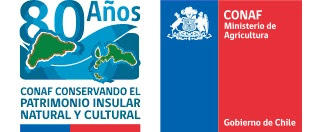 COMUNICADO DE PRENSA N° 02/ 2015Región de CoquimboCONAF Coquimbo es sede del 10° Seminario-Taller de Comités Paritarios Este miércoles continúa la jornada a partir de las 09:00 de la mañana, siendo la primera exposición el programa Psicosocial por la ACHS y las experiencias de su aplicación en la Conaf.Con la presencia de un gran marco de público se realizó la inauguración del 10° Seminario-Taller de Comités Paritarios de Higiene y Seguridad, iniciativa que desde el 2011 no se llevaba a cabo y que de acuerdo al consenso de los asistentes era una instancia “muy necesaria a realizar”. Para la directora de la Región de Coquimbo, Liliana Yáñez, en representación del director ejecutivo, destacó que este encuentro responde a la visión y voluntad desde la actual Dirección para fortalecer y recuperar espacios de participación que son clave importante para la Corporación. Asimismo destacó el rol que debe cumplir los Comités Paritarios y que el seminario responde claramente en reflejar esa importancia. “La seguridad para los trabajadores y las trabajadoras es parte esencial para la Corporación, queremos personal comprometido con sus trabajos y con conciencia preventiva y que sientan que cuentan con un respaldo institucional en esta línea. Tenemos tareas profundas que abordar, tanto en la prevención como también en algunos aspectos de infraestructura, por lo que todos estamos llamados a trabajar en unidad y en solidaridad profesional”, puntualizó la directora Regional Coquimbo CONAF.Para la presidenta nacional del Comité Paritario, Claudia Leal, refrendó las palabras de la directora regional y felicitó, además, la convocatoria y valoró el esfuerzo de representantes de las distintas regiones del país en el encuentro. “Tenemos una tarea muy importante al finalizar este seminario, que es generar una cultura preventiva institucional por lo que la participación de cada uno y cada una es crucial para lograr las metas”, destacó la profesional.En tanto, la gerenta de Desarrollo de las Personas, Irodina del Valle, expresó la necesidad de socializar un compromiso mayor y posicionar el tema de la prevención tanto en el ámbito institucional como desde la mirada de trabajadores y trabajadoras en sus distintos roles. “Este es un trabajo de largo aliento que se ha ido sensibilizando poco a poco y hoy queremos que cada uno de nuestros trabajadores y trabajadoras se sientan seguros y seguras en sus trabajos y que al final de la jornada regresen sanos/as a sus hogares”. Ayer, la jornada de trabajo estuvo marcada por una alta reciprocidad de sus asistentes, de esta forma Pablo Tepano, perteneciente al Comité Paritario de Isla de Pascua expresó su agrado en su primera asistencia a jornadas de esta naturaleza. “Tenemos un problema muy común a nivel nacional y esto nos permitirá fortalecernos a todos como un gran grupo humano y compartir experiencias, me gustaría mucho que la finalizar podamos tener un plan de trabajo en prevención para territorios como el nuestro que están dividido y por consiguiente expresa sus propias dificultades en el trabajo”, puntualizó el representante de la isla.En la actividad concurrieron los representantes de los Comités Paritarios de todas las regiones del país y el de Oficina Central, como también el Comité Paritario Permanente, los expertos en prevención de riesgos regionales, personal del Departamento Prevención de Riesgos del nivel central y personal ACHS de la Gerencia Grandes Clientes, socio estratégico de CONAF en estas materias.Para esta jornada el programa incluirá temas del programa Psicosocial, Liderazgo Preventivo, Talleres de Investigación de Accidentes, además de las conclusiones y acuerdos. 